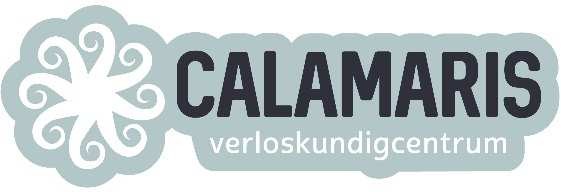 22 Maart 2020Beste cliënten en partners, Jullie hebben vast al veel informatie mee gekregen en natuurlijk het persbericht van Bernhoven gelezen. Maar we willen jullie ook zelf  laten weten hoe de toestand is: Het allerbelangrijkste is dat de zorg voor jullie nog steeds veilig en goed is! Samen met de gynaecologen van Bernhoven en de kraamzorgorganisaties,  hebben we binnen  een paar dagen gezorgd dat er ​altijd ​een veilige plek voor jullie is om te bevallen. Dat kan thuis zijn, in het ziekenhuis of in het nieuwe bevalcentrum bij het van der Valk hotel. Voor nu is het advies om thuis te blijven waar het kan, om op die manier het Coronavirus niet op te pikken of verder te verspreiden. Mocht je klachten hebben die er wel op lijken, dan komen wij gewoon, maar als het nodig is in beschermende kleding. Per situatie beslissen we dan samen wat de beste plek is voor jullie om te bevallen.  Dus wanneer je ons belt voor je bevalling willen we als eerste graag weten: Heb je koorts en/of luchtwegklachten? (Het verzoek daarom om jezelf rectaal te temperaturen voordat je ons belt). Zo helpen we elkaar om de beste plek voor je bevalling te kiezen.  Onderstaand hebben we een aantal veelgestelde vragen over bevallen in het bevalcentrum beantwoord: Vanaf wanneer kan ik daar terecht? Vanaf 22 Maart 16.00 uur Overleg met verloskundige: Als je bevalling begint dan bel je zoals gebruikelijk je verloskundige. Zij overlegt met je of en wanneer het nodig is naar het ziekenhuis of het bevalcentrum te gaan. Wie mag ik meenemen? Je mag maximaal 1 persoon meenemen, vanwege de Coronacrisis. Er mag helaas ook geen bezoek komen. Vergoedt mijn verzekering de bevalling in het bevalcentrum? Je verzekeraar vergoedt dit, als je aanvullend verzekerd bent. Net als bij de verplaatste thuisbevalling is er een wettelijke eigen bijdrage. Heb ik een eigen kamer? Je hebt een eigen kamer voorzien van een eigen badkamer met douche en toilet Wat gebeurt er als er een complicatie is tijdens de bevalling?De gynaecologen van het Bernhoven zijn slechts 3 minuten van het bevalcentrum verwijderd. Wanneer het tijdens of na de bevalling nodig is je te verwijzen, doen we dat ruim op tijd.  Mag ik (met mijn partner) in het bevalcentrum overnachten? Na de geboorte van jullie kindje kunnen jullie nog een aantal uren in het bevalcentrum verblijven. Wanneer de eerste uren na de bevalling goed verlopen zijn, kunnen jullie met je kindje naar huis. Het is niet mogelijk om in het bevalcentrum te overnachten.Persbericht Bevalcentrum: https://www.bernhoven.nl/actueel/nieuwsarchief/2020/verloskundige-zorg-uitgebreid-met-bevalcentrum/#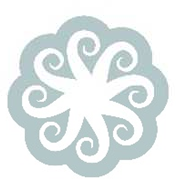 www.calamaris.nl | Facebook: Verloskundigcentrum Calamaris | Instagram: verloskundigcentrumcalamaris